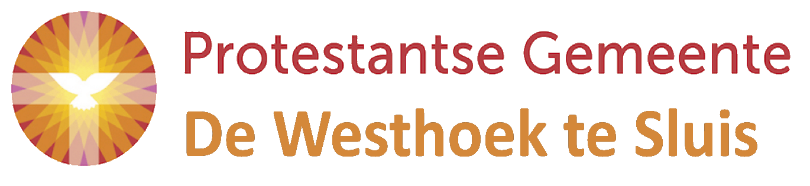 LITURGIEvan de dienst van de Protestantse Gemeente de Westhoekin de Open Haven te Oostburg op zondag 21 aprilVoorganger: ds. Jielis EndeAmbtsdragers van dienst: Eldi Risseeuw en Boudewijn AlbersOrganist: Willy KamphuisThema: Ik benVOORBEREIDINGWelkom en mededelingenWe gaan zo mogelijk staanWe zingen: Lied 66: 1, 3Bemoediging en groetDrempelgebedWe zingen: Lied 66: 5, 6We gaan weer zittenGebed om ontferming over de nood van de wereld en in ons leven.We zingen: Lied 146a: 1, 6, 7
RONDOM HET WOORD
Gebed om Gods Geest voor wij de Schriften openenLezingen uit de Bijbel:Eerste lezing: Ezechiël 34:1-11 We zingen: Lied 23b: 1, 2Tweede lezing: Johannes 10:1-16We zingen: Lied 23b: 3, 4, 5OverdenkingOrgelspelWe zingen: Lied 654: 1, 4, 5, 6
DIENST VAN GEBEDEN EN GAVENVoorbeden – stil gebed – onze VaderCollecteaankondiging door de diaken van dienst
BESLUITWe zingen: Lied 653: 1, 4, 6, 7Zending en zegen met gezongen AmenKERKDIENSTEN:Woensdag 24 april, 14.30 uur in Rozenoord,Voorganger: mw. T. Basting-van VlietVrijdag 26 maart, 16.00 uur in WZC StelleVoorganger: mw. M. TerreehorstZondag 28 april, 10.00 uur in de Mariakerk te CadzandVoorganger: Ds. V. DeesThemadienst: ‘Kunst in de kerk’Zondag 28 april, 10.00 uur in PG Oosthoek in Hulst:Voorganger: Jan-Frans MulderSpeciale dienst voor mensen met en zonder verstandelijke beperkingZaterdag 4 mei, 19.00 uur in de Open Haven te Oostburg4 mei-Herdenking m.m.v. het koor GrenzeloosZondag 5 mei, 10.00 uur in de Open Haven te OostburgVoorganger: ds. J. EndeEr is kindernevendienst en jeugdkerkDonderdag 9 mei, 10.00 uur in de Protestantse Kerk te BreskensRegionale Hemelvaartviering m.m.v. het koor GrenzeloosACTIVITEITEN:-Vanmiddag om 14.30 uur, De Open Haven: Zonnige middag met muziek t.b.v. het project van kansarme jongeren in Colombia;-Vanavond om 19.00 uur, PKN Zaamslag: Taizé-viering;-Dinsdag 23 april om 19.30 uur, de Melkerij in Sint-Laureins: repetitie Grenzeloos;-Woensdag 24 april van 9.30-11.30 uur, Kerkcentrum: Open kerken;-Zaterdag 27 april van 9.30-15.00 uur, Kerkcentrum: Koningsdagbazaar met wafel-, en handwerkverkoop en rommelmarkt in de kerk.ACTIVITEITEN JOTA:Woensdag 24 april om 13.30 uur: bezoek aan het schoolmuseum;Donderdag 25 april om 13.00-16.00 uur: conversatieles Nederlands;Vrijdag 26 april om 10.00 uur: wandelen op vrijdag;Zaterdag 27 april is JOTA is dicht.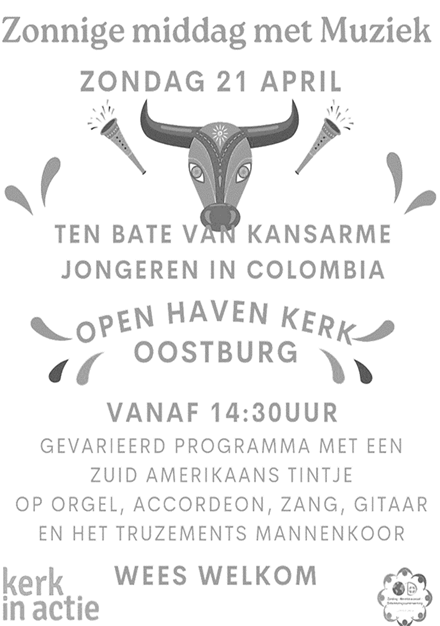 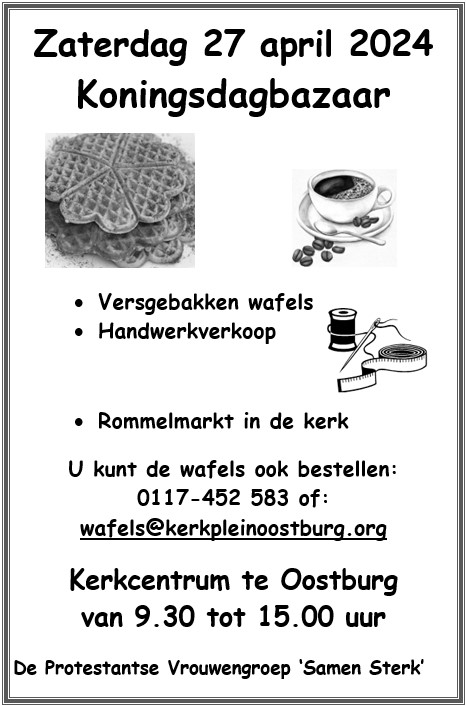 